UNIVERSITÉ CENTRALE D’ÉQUATEUR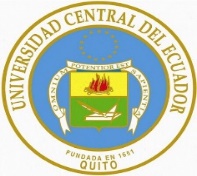 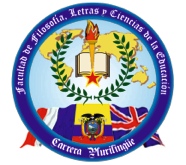 FACULTÉ DE PHILOSOPHIE,LETTRES ET SCIENCES DE L’ÉDUCATIONFILIÈRE PLURILINGUEFRANÇAIS SUR OBJECTIF SPÉCIFIQUES                          Signature professeur :                                                                              signature coordinateur : INFORMATION GÉNÉRALELangue : Français Langue ÉtrangèreNiveau : intermédiaire. Classe : 8ème.  A. Date : Samedi, le 27 février.Professeure : AUQUILLA AndreaLangue : Français Langue ÉtrangèreNiveau : intermédiaire. Classe : 8ème.  A. Date : Samedi, le 27 février.Livre : Alter Ego + A2Objectif :  Améliorer les aptitudes pour l’écoute chez les étudiants pour obtenir des informations demandées par l’enseignant sur le vocabulaire de torisme professionale et aussi apprendre sur un moyen de conseiller pour accéder à des postes de supervision ou de gestion.Objectif :  Améliorer les aptitudes pour l’écoute chez les étudiants pour obtenir des informations demandées par l’enseignant sur le vocabulaire de torisme professionale et aussi apprendre sur un moyen de conseiller pour accéder à des postes de supervision ou de gestion.Objectif :  Améliorer les aptitudes pour l’écoute chez les étudiants pour obtenir des informations demandées par l’enseignant sur le vocabulaire de torisme professionale et aussi apprendre sur un moyen de conseiller pour accéder à des postes de supervision ou de gestion.Objectif :  Améliorer les aptitudes pour l’écoute chez les étudiants pour obtenir des informations demandées par l’enseignant sur le vocabulaire de torisme professionale et aussi apprendre sur un moyen de conseiller pour accéder à des postes de supervision ou de gestion.Unité : 1 (première fois)Objectif :  Améliorer les aptitudes pour l’écoute chez les étudiants pour obtenir des informations demandées par l’enseignant sur le vocabulaire de torisme professionale et aussi apprendre sur un moyen de conseiller pour accéder à des postes de supervision ou de gestion.Objectif :  Améliorer les aptitudes pour l’écoute chez les étudiants pour obtenir des informations demandées par l’enseignant sur le vocabulaire de torisme professionale et aussi apprendre sur un moyen de conseiller pour accéder à des postes de supervision ou de gestion.Objectif :  Améliorer les aptitudes pour l’écoute chez les étudiants pour obtenir des informations demandées par l’enseignant sur le vocabulaire de torisme professionale et aussi apprendre sur un moyen de conseiller pour accéder à des postes de supervision ou de gestion.Objectif :  Améliorer les aptitudes pour l’écoute chez les étudiants pour obtenir des informations demandées par l’enseignant sur le vocabulaire de torisme professionale et aussi apprendre sur un moyen de conseiller pour accéder à des postes de supervision ou de gestion.PLAN DE CLASSEPLAN DE CLASSEPLAN DE CLASSEPLAN DE CLASSEPLAN DE CLASSEPLAN DE CLASSEPLAN DE CLASSERésultat d’apprentissage :À la fin du cours, les étudiants seront en mesure de donner des conseils dans un contexte réel.À la fin du cours, les étudiants seront en mesure de donner des conseils dans un contexte réel.À la fin du cours, les étudiants seront en mesure de donner des conseils dans un contexte réel.À la fin du cours, les étudiants seront en mesure de donner des conseils dans un contexte réel.Durée : 1 heureDurée : 1 heurePlage horairePoint grammaticalInstructions pour l’enseignantInstructions pour les élèvesType d’interaction Type d’interaction But 5 minutesDynamique : Le  vocabulaire du patrimoine naturel ou culturel.Le présent , les connecteurs temporels Et le passé compossé.Brise-glace : Diviser les étudiants en trois groupes.Chaque groupe doit choisir une personne.Donner des indications pour l’activité. Les élèves doivent donner certains indices afin que le représentant puisse deviner le mot correspondant.Aider la personne de leur équipe à deviner le mot.Le premier groupe qui devine correctement gagnera un prix.Étudiants- étudiantsProduction de l’oral.Étudiants- étudiantsProduction de l’oral.L’objectif de cette activité est de susciter l’intérêt pour le sujet au travail.Motivation Concentration5 minutesDynamique : Le  vocabulaire du patrimoine naturel ou culturel.Le présent , les connecteurs temporels Et le passé compossé.Activité déclencheur : Première visionnementJouer la vidéo aux élèves sans son.Poser quelques questions sur la vidéo pour développer l’imagination.Répondre aux questions de quoi parle la vidéo ?Identifier combien de verbes et à quelle temp ils ont été utilisés.  Professeure- étudiants.Production de l’oral.Professeure- étudiants.Production de l’oral.L’objectif de cette activité est de réfléchir lequel ils ont regardé dans   la vidéo.5 minutesDynamique : Le  vocabulaire du patrimoine naturel ou culturel.Le présent , les connecteurs temporels Et le passé compossé.Deuxième visionnementDonner une feuille avec l’activité à compléter.Faire lire la consigne d’activité pour compléter le vocabulaire.Regarder la vidéo une deuxième fois.Demander de compléter l’activité. Lire la consigne de l’activité.Regarder la vidéo attentivement.Essayer de compléter correctement l’activité.Professeure- étudiants.Compréhension écrit.Professeure- étudiants.Compréhension écrit.L’objectif de cette activité est de compléter correctement l’activité pour vérifier l’attention portée par les étudiants á la vidéo présentée. 15 minutes Dynamique : Le  vocabulaire du patrimoine naturel ou culturel.Le présent , les connecteurs temporels Et le passé compossé.Troisième visionnementJouer la vidéo la dernière fois pour vérifier les réponses.Donner un peu de temps aux étudiants pour vérifier les réponses.Faire la correction au tableau.Regarder la vidéo pour une troisième fois.Compléter l’activité correctement.Comparer les réponses ensemble.Professeure- étudiantsCompréhension écrite.Professeure- étudiantsCompréhension écrite.L’objectif de cette activité est de corriger les réponses avec l’aide des étudiants. 15 minutesDynamique : Le  vocabulaire du patrimoine naturel ou culturel.Le présent , les connecteurs temporels Et le passé compossé.Expliquer l'utilisation de il faut aux étudiants, la structure à l'aide d'exemples.Demander autres exemples aux étudiants.Demander de compléter une activité sur le sujet.Faire la correction au tableau.Répondre aux questions de l’enseignant.Faire attention a la classe du professeur.Passer au tableau pour donner ses exemples.Compléter l’activité correctement.Passer au tableau pour écrire les réponses. Professeure- étudiants.Étudiant – étudiant. Compréhension écrite.Professeure- étudiants.Étudiant – étudiant. Compréhension écrite.L’objectif de cette activité est d’introduire la classe et aussi de pratiquer la utilisation d’il faut.  15 minutes Dynamique : Le  vocabulaire du patrimoine naturel ou culturel.Le présent , les connecteurs temporels Et le passé compossé.Évaluation : Expliquer l’activité.Demander leur d’écrire le vocabulaire correspondant et les temps sur le patrimoine culturel Equatorienne.Utiliser il faut.Écrire un paragraphe sur les lieux considérés comme patrimoine culturel de l'Équateur et aider à la profession du tourisme.Utiliser le vocabulaire déjà connaître.Professeure- étudiants.Production écrite. Professeure- étudiants.Production écrite. L’objectif de cette activité est de renforcer les connaissances.MéthodologieRessourcesÉvaluationMéthodologie de l’apprentissage constructif. La vidéo MarqueursUn ordinateurFeuilles de travailTableau StylosVerbs Écrire un paragraphe sur les lieux considérés comme patrimoine culturel de l'Équateur et aider à la profession du tourisme, le vocabulaire et les connecteurs temporels.Grille d’évaluation. Elaborado por :Msc. Liliana JínezDOCENTERevisado por :Msc. Liliana JínezCOORDINADORA ÁREA FRANCÉSAprobado por :Msc. Rommel MartínezDIRECTOR DE CARRERA